Schuyler County Industrial Development Agency Meeting Minutes  March 10, 2021Call Meeting to Order: The meeting of the Schuyler County Industrial Development Agency (SCIDA) was held using Zoom remote conferencing and called to order at 5:00pm by Chairman Carl Taber. 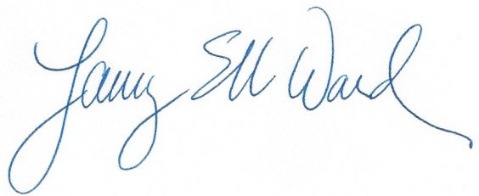 Secretary Agenda Item Officer/Presenter Discussion Action Zoom remote conference meeting held. Roll Call:  Carl Taber, ChairJohn Terry, Vice Chair Margaret Lawrence, Treasurer Laury Ward, Secretary Hon. Carl Blowers, Schuyler County LegislatureChad Hendrickson, MemberMark Taylor, Member Kristin Van Horn, County Planning Kevin Murphy, EmeritusGuests: Evan Cleveland, Insero & Co.Leslie Spurgin, Insero & Co.Rita King, Insero & Co.SCOPED Staff: Judy McKinney Cherry, CFO/CEOYvonne Zhao, Community Econ. Development SpecialistKassady Cerny, Community Econ. Development SpecialistAnne Mace, Office ManagerWelcome and Confirmation of Quorum Carl Taber Called the meeting to order at 5:00pm, and confirmed a quorum was present.   Public disclosure of any potential conflict of interest Carl Taber The Chairman asked if there were any conflicts of interest with the items on the agenda.  None Introduction of Guests Carl Taber Evan Cleveland, Leslie Spurgin and Rita King with Insero & Co. CPA’s LLPNonePublic Comment PeriodNoneMinutes- February 10, 2021Carl Taber                  Minutes of the February 10, 2021 meeting were presented.Motion was made by Mark Taylor to approve the February 10, 2021, second by Carl Blowers. John Terry abstained. Motion carried.Treasurer’s Report – January 2021Margaret LawrenceThe January 2021 financial statements were presented and reviewed. The $50,000 was transferred from Community Bank to Visions Federal Credit Union as approved at last month’s meeting.   The following are current transactions that will show on the March statement. The CD matured at Elmira Savings Bank on March 8th with interest earned of $13,053.52, total balance of $255,161.18 over FDIC. $5,161.18 was removed from the account and placed in the VFCU account. The remaining balance of $250,000 in the account at Elmira Savings Bank was renewed in a 14-month CD at .40%.  Motion was made by Mark Taylor to approve the report, second by Laury Ward, motion carried, unanimously. New Business2020 Financial Report Evan Cleveland Rita King The 2020 Financial Report was reviewed in detail.  The report identified no instances of noncompliance and no material internal control weaknesses.  The report showed a clean opinion, and no significant deficiencies.  A motion was made by Mark Taylor as recommended by the Governance Committee to accept the 2020 Financial Report as presented, second by Carl Blowers.  Motion carried, unanimously. 2020 Annual Accomplishments and Operations Report 2020 Mission Statement and Measurement Report2020 Investment ReportProperty Disposition of Real Property Mark Taylor The following reports have been reviewed and recommended to the board by the Governance Committee.A motion was made by John Terry to accept the Annual Accomplishments and Operations Report, second by Margaret Lawrence.  Motion carried, unanimously.A motion was made by Mark Taylor to accept the 2020 Mission Statement and Measurement Report, second by Laury Ward.  Motion carried, unanimously.A motion was made by Mark Taylor to accept the 2020 Investment Report as recommended, second by Margaret Lawrence.  Motion carried, unanimously.There were no changes. A motion was made by Mark Taylor to recommend the Disposition of Real Property as presented, second by Laury Ward.  Motion carried, unanimously. Water Works Center PILOT review Judy McKinney CherryWater Works Center, LLC – dated August 1, 2012.  The PILOT Agreement was reviewed.  The base valuation was frozen at a total of $200,000, being comprised of $167,300 with a graduated abatement factor applied to the increase assessed value. Year 1–2014 through Year 14-2027.NoneA.B.O/PAAAJudy McKinney CherryNoneFinance Judy McKinney CherryNo meeting was held.NoneGovernanceMark TaylorThe Governance meeting was held on March 5, 2021. NoneAuditMargaret LawrenceA meeting was held prior to the board meeting today March 10, 2021 to review the Draft Financial Reports.   NoneOn Going BusinessBroadbandMark TaylorMaps of the Broadband areas are being updated to show better coverage of the County.Montour Falls Mayor is working on offering broadband in the Village.    NoneCamp MontereyJudy McKinney Cherry SCOPED staff member Yvonne Zhao, is confirming a site visit with a potential pharmaceutical company and architect that would plan to utilize all the buildings.  Proof of their financial resources will be confirmed as well.NoneSolar Mark TaylorJudy McKinney CherryA Solar company were looking to lease land in Schuyler County.  The Article # 487 should be shared with the towns and villages to consider a local law to adopt the option to opt out for protection against solar farms.NoneNext Meeting:AdjournmentBylaws to be reviewed by the Governance Committee.  Send a copy to the full board for review. Next meeting will be held on April 14, 2021 at 5pm. Motion was made by Margaret Lawrence to adjourn the meeting at 5:55pm, second by Mark Taylor. Motion carried unanimously.